Kepada Yth.Pimpinan Sekolah Ilmu dan Teknologi HayatiInstitut Teknologi BandungDengan ini kami beritahukan bahwa :		Nama				:			NIM				:	  		Program Studi	:	telah memenuhi syarat untuk dapat mengambil Matakuliah Kerja Praktek. Untuk itu mohon hal ini dapat diproses lebih lanjut.																			Bandung,…………………………….. 																			Dosen Wali,Setelah memperhatikan keterangan dosen wali mahasiswa tentang pelaksanaan Matakuliah     Kerja Praktek, serta mempertimbangkan usulan mahasiswa, dengan ini kami menyetujui/tidak menyetujui, mahasiswa tersebut di atas untuk melakukan Kerja Praktek :di Instansi/Lembaga		:	Alamat						:	Surat ditujukan kepada	:	Waktu Kerja Praktek		:	 Mohon kiranya dapat dibuatkan surat pengantar dari Sekolah Ilmu dan Teknologi Hayati ITB untuk Instansi/Lembaga tempat Kerja Praktek akan dilaksanakan.Atas perhatiannya, diucapkan terima kasih.																			Bandung, …………………………..																			Koordinator Kerja Praktek,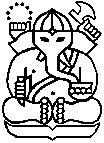 Form Pengajuan Kerja PraktekSekolah Ilmu dan Teknologi HayatiInstitut Teknologi BandungKP-1